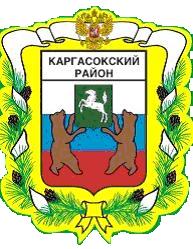 МУНИЦИПАЛЬНОЕ ОБРАЗОВАНИЕ «КАРГАСОКСКИЙ РАЙОН»ТОМСКАЯ ОБЛАСТЬАДМИНИСТРАЦИЯ КАРГАСОКСКОГО РАЙОНАПОСТАНОВЛЕНИЕ21.01.2015                                                                                                                                        № 13с.КаргасокО внесении изменений в постановление Администрации Каргасокского района от 28.02.2013  №47 «Об утверждении муниципальной программы «Развитие культуры в Каргасокском районе Томской области на 2013-2017 годы» В целях приведения в соответствие с действующим законодательством Российской ФедерацииПОСТАНОВЛЯЮ:1.Внести в постановление Администрации Каргасокского района от 28.02.2013 47 «Об утверждении муниципальной программы «Развитие культуры в Каргасокском районе Томской области на 2013-2017 годы» (далее Программа)  следующие изменения: 1.1.Паспорт Программы изложить в новой редакции в соответствии  с Приложением №1 к настоящему постановлению.1.2.Раздел 4. Программы «Механизмы реализации и управления муниципальной программой, включая ресурсное обеспечение» изложить в новой редакции в соответствии  с Приложением №2  к настоящему постановлению.1.3.Приложение №1 к  Программе «Перечень программных мероприятий»  изложить в новой редакции в соответствии  с Приложением №3  к настоящему постановлению.1.4.Приложение №2 к Программе «Учреждения культуры, требующие проведения капитального ремонта или реконструкции зданий в 2013-2017 гг.» изложить в новой редакции в соответствии  с Приложением №4  к настоящему постановлению.2.Настоящее постановление разместить  на официальном сайте Администрации Каргасокского района  в сети Интернет.И.о. Главы Каргасокского района                                                                                Ю.Н.МикитичН.А.Горомова2-19-06Приложение № 1к постановлению АдминистрацииКаргасокского районаот 21.01.2015 № 13ПАСПОРТмуниципальной программы«Развитие культуры в Каргасокском районе Томской области  на 2013-2017 годы»Приложение № 2к постановлению АдминистрацииКаргасокского районаот 21.01.2015 № 13Раздел 4. Механизмы реализации и управления муниципальной программой,включая ресурсное обеспечениеРеализацию Программы  осуществляет  МКУ Отдел культуры и туризма  Администрации Каргасокского района.Управление Программой будет осуществляться с учетом ежеквартальной информации, поступающей от соисполнителей мероприятий Программы.В связи с комплексным характером Программы планируется привлечение средств федерального, областного и местного   бюджетов.Средства федерального бюджета, планируемые в Программе, могут быть получены в форме субсидий через субъект бюджета Российской Федерации  в случае, если объект муниципальной собственности прошел конкурсный отбор на получение этой  субсидии. Исполнение соответствующих расходных обязательств за счет средств областного  и местного бюджетов будет осуществляться в рамках межбюджетных отношений в соответствии с положениями Бюджетного кодекса Российской Федерации.Распорядителем средств областного бюджета является Департамент по культуре и туризму Томской области. Распорядителем средств местного бюджета является МКУ Отдел культуры и туризма  Администрации Каргасокского района.Перечень программных мероприятий приведен в Приложении №1Ресурсное обеспечение ДЦП   Объем бюджетных ассигнований на финансирование Программы  на очередной финансовый	 год и плановый период определяется в соответствии с возможностями бюджета МО «Каргасокский район»  и в соответствии с объемом средств областного бюджета, выделенных на эти цели.Приложение № 4к постановлению АдминистрацииКаргасокского районаот 21.01.2015 № 13Учреждения культуры, требующие проведение капитального ремонта или реконструкции зданий в 2013-2017гг.Наименование муниципальной программы«Развитие культуры в Каргасокском районе Томской области  на 2013-2017 годы»«Развитие культуры в Каргасокском районе Томской области  на 2013-2017 годы»«Развитие культуры в Каргасокском районе Томской области  на 2013-2017 годы»«Развитие культуры в Каргасокском районе Томской области  на 2013-2017 годы»«Развитие культуры в Каргасокском районе Томской области  на 2013-2017 годы»«Развитие культуры в Каргасокском районе Томской области  на 2013-2017 годы»«Развитие культуры в Каргасокском районе Томской области  на 2013-2017 годы»«Развитие культуры в Каргасокском районе Томской области  на 2013-2017 годы»«Развитие культуры в Каргасокском районе Томской области  на 2013-2017 годы»«Развитие культуры в Каргасокском районе Томской области  на 2013-2017 годы»«Развитие культуры в Каргасокском районе Томской области  на 2013-2017 годы»«Развитие культуры в Каргасокском районе Томской области  на 2013-2017 годы»«Развитие культуры в Каргасокском районе Томской области  на 2013-2017 годы»Инициатор предложения по разработке муниципальной программыГлава  Каргасокского районаГлава  Каргасокского районаГлава  Каргасокского районаГлава  Каргасокского районаГлава  Каргасокского районаГлава  Каргасокского районаГлава  Каргасокского районаГлава  Каргасокского районаГлава  Каргасокского районаГлава  Каргасокского районаГлава  Каргасокского районаГлава  Каргасокского районаГлава  Каргасокского районаКоординатор муниципальной программыМуниципальное казенное учреждение Отдел культуры и туризма  Администрации Каргасокского районМуниципальное казенное учреждение Отдел культуры и туризма  Администрации Каргасокского районМуниципальное казенное учреждение Отдел культуры и туризма  Администрации Каргасокского районМуниципальное казенное учреждение Отдел культуры и туризма  Администрации Каргасокского районМуниципальное казенное учреждение Отдел культуры и туризма  Администрации Каргасокского районМуниципальное казенное учреждение Отдел культуры и туризма  Администрации Каргасокского районМуниципальное казенное учреждение Отдел культуры и туризма  Администрации Каргасокского районМуниципальное казенное учреждение Отдел культуры и туризма  Администрации Каргасокского районМуниципальное казенное учреждение Отдел культуры и туризма  Администрации Каргасокского районМуниципальное казенное учреждение Отдел культуры и туризма  Администрации Каргасокского районМуниципальное казенное учреждение Отдел культуры и туризма  Администрации Каргасокского районМуниципальное казенное учреждение Отдел культуры и туризма  Администрации Каргасокского районМуниципальное казенное учреждение Отдел культуры и туризма  Администрации Каргасокского районЗаказчик муниципальной программыМуниципальное казенное учреждение Отдел культуры и туризма Администрации Каргасокского районаМуниципальное казенное учреждение Отдел культуры и туризма Администрации Каргасокского районаМуниципальное казенное учреждение Отдел культуры и туризма Администрации Каргасокского районаМуниципальное казенное учреждение Отдел культуры и туризма Администрации Каргасокского районаМуниципальное казенное учреждение Отдел культуры и туризма Администрации Каргасокского районаМуниципальное казенное учреждение Отдел культуры и туризма Администрации Каргасокского районаМуниципальное казенное учреждение Отдел культуры и туризма Администрации Каргасокского районаМуниципальное казенное учреждение Отдел культуры и туризма Администрации Каргасокского районаМуниципальное казенное учреждение Отдел культуры и туризма Администрации Каргасокского районаМуниципальное казенное учреждение Отдел культуры и туризма Администрации Каргасокского районаМуниципальное казенное учреждение Отдел культуры и туризма Администрации Каргасокского районаМуниципальное казенное учреждение Отдел культуры и туризма Администрации Каргасокского районаМуниципальное казенное учреждение Отдел культуры и туризма Администрации Каргасокского районаИсполнители муниципальной программыМуниципальное казенное учреждение Отдел культуры и туризма Администрации Каргасокского районаСоисполнители:- МКУ  Управление жилищно-коммунального и капитального строительства  МО « Каргасокский  район»- Органы местного самоуправления муниципальных образований  Каргасокского района  (по согласованию).Муниципальное казенное учреждение Отдел культуры и туризма Администрации Каргасокского районаСоисполнители:- МКУ  Управление жилищно-коммунального и капитального строительства  МО « Каргасокский  район»- Органы местного самоуправления муниципальных образований  Каргасокского района  (по согласованию).Муниципальное казенное учреждение Отдел культуры и туризма Администрации Каргасокского районаСоисполнители:- МКУ  Управление жилищно-коммунального и капитального строительства  МО « Каргасокский  район»- Органы местного самоуправления муниципальных образований  Каргасокского района  (по согласованию).Муниципальное казенное учреждение Отдел культуры и туризма Администрации Каргасокского районаСоисполнители:- МКУ  Управление жилищно-коммунального и капитального строительства  МО « Каргасокский  район»- Органы местного самоуправления муниципальных образований  Каргасокского района  (по согласованию).Муниципальное казенное учреждение Отдел культуры и туризма Администрации Каргасокского районаСоисполнители:- МКУ  Управление жилищно-коммунального и капитального строительства  МО « Каргасокский  район»- Органы местного самоуправления муниципальных образований  Каргасокского района  (по согласованию).Муниципальное казенное учреждение Отдел культуры и туризма Администрации Каргасокского районаСоисполнители:- МКУ  Управление жилищно-коммунального и капитального строительства  МО « Каргасокский  район»- Органы местного самоуправления муниципальных образований  Каргасокского района  (по согласованию).Муниципальное казенное учреждение Отдел культуры и туризма Администрации Каргасокского районаСоисполнители:- МКУ  Управление жилищно-коммунального и капитального строительства  МО « Каргасокский  район»- Органы местного самоуправления муниципальных образований  Каргасокского района  (по согласованию).Муниципальное казенное учреждение Отдел культуры и туризма Администрации Каргасокского районаСоисполнители:- МКУ  Управление жилищно-коммунального и капитального строительства  МО « Каргасокский  район»- Органы местного самоуправления муниципальных образований  Каргасокского района  (по согласованию).Муниципальное казенное учреждение Отдел культуры и туризма Администрации Каргасокского районаСоисполнители:- МКУ  Управление жилищно-коммунального и капитального строительства  МО « Каргасокский  район»- Органы местного самоуправления муниципальных образований  Каргасокского района  (по согласованию).Муниципальное казенное учреждение Отдел культуры и туризма Администрации Каргасокского районаСоисполнители:- МКУ  Управление жилищно-коммунального и капитального строительства  МО « Каргасокский  район»- Органы местного самоуправления муниципальных образований  Каргасокского района  (по согласованию).Муниципальное казенное учреждение Отдел культуры и туризма Администрации Каргасокского районаСоисполнители:- МКУ  Управление жилищно-коммунального и капитального строительства  МО « Каргасокский  район»- Органы местного самоуправления муниципальных образований  Каргасокского района  (по согласованию).Муниципальное казенное учреждение Отдел культуры и туризма Администрации Каргасокского районаСоисполнители:- МКУ  Управление жилищно-коммунального и капитального строительства  МО « Каргасокский  район»- Органы местного самоуправления муниципальных образований  Каргасокского района  (по согласованию).Муниципальное казенное учреждение Отдел культуры и туризма Администрации Каргасокского районаСоисполнители:- МКУ  Управление жилищно-коммунального и капитального строительства  МО « Каргасокский  район»- Органы местного самоуправления муниципальных образований  Каргасокского района  (по согласованию).Основные разработчики муниципальной программыМуниципальное казенное учреждение Отдел культуры и туризма  Администрации Каргасокского районаМуниципальное казенное учреждение Отдел культуры и туризма  Администрации Каргасокского районаМуниципальное казенное учреждение Отдел культуры и туризма  Администрации Каргасокского районаМуниципальное казенное учреждение Отдел культуры и туризма  Администрации Каргасокского районаМуниципальное казенное учреждение Отдел культуры и туризма  Администрации Каргасокского районаМуниципальное казенное учреждение Отдел культуры и туризма  Администрации Каргасокского районаМуниципальное казенное учреждение Отдел культуры и туризма  Администрации Каргасокского районаМуниципальное казенное учреждение Отдел культуры и туризма  Администрации Каргасокского районаМуниципальное казенное учреждение Отдел культуры и туризма  Администрации Каргасокского районаМуниципальное казенное учреждение Отдел культуры и туризма  Администрации Каргасокского районаМуниципальное казенное учреждение Отдел культуры и туризма  Администрации Каргасокского районаМуниципальное казенное учреждение Отдел культуры и туризма  Администрации Каргасокского районаМуниципальное казенное учреждение Отдел культуры и туризма  Администрации Каргасокского районаЦели и задачи муниципальной программыЦель муниципальной программы:Повышение качества и доступности услуг в сфере культурыЗадачи муниципальной программы:Задача 1: Создание условий для улучшения доступа населения к культурным ценностям, культурно-историческому наследиюЗадача 2: Укрепление материально-технической базы  учреждений культуры;Задача 3: Создание условий для сохранения  и развития традиционной народной культуры.Цель муниципальной программы:Повышение качества и доступности услуг в сфере культурыЗадачи муниципальной программы:Задача 1: Создание условий для улучшения доступа населения к культурным ценностям, культурно-историческому наследиюЗадача 2: Укрепление материально-технической базы  учреждений культуры;Задача 3: Создание условий для сохранения  и развития традиционной народной культуры.Цель муниципальной программы:Повышение качества и доступности услуг в сфере культурыЗадачи муниципальной программы:Задача 1: Создание условий для улучшения доступа населения к культурным ценностям, культурно-историческому наследиюЗадача 2: Укрепление материально-технической базы  учреждений культуры;Задача 3: Создание условий для сохранения  и развития традиционной народной культуры.Цель муниципальной программы:Повышение качества и доступности услуг в сфере культурыЗадачи муниципальной программы:Задача 1: Создание условий для улучшения доступа населения к культурным ценностям, культурно-историческому наследиюЗадача 2: Укрепление материально-технической базы  учреждений культуры;Задача 3: Создание условий для сохранения  и развития традиционной народной культуры.Цель муниципальной программы:Повышение качества и доступности услуг в сфере культурыЗадачи муниципальной программы:Задача 1: Создание условий для улучшения доступа населения к культурным ценностям, культурно-историческому наследиюЗадача 2: Укрепление материально-технической базы  учреждений культуры;Задача 3: Создание условий для сохранения  и развития традиционной народной культуры.Цель муниципальной программы:Повышение качества и доступности услуг в сфере культурыЗадачи муниципальной программы:Задача 1: Создание условий для улучшения доступа населения к культурным ценностям, культурно-историческому наследиюЗадача 2: Укрепление материально-технической базы  учреждений культуры;Задача 3: Создание условий для сохранения  и развития традиционной народной культуры.Цель муниципальной программы:Повышение качества и доступности услуг в сфере культурыЗадачи муниципальной программы:Задача 1: Создание условий для улучшения доступа населения к культурным ценностям, культурно-историческому наследиюЗадача 2: Укрепление материально-технической базы  учреждений культуры;Задача 3: Создание условий для сохранения  и развития традиционной народной культуры.Цель муниципальной программы:Повышение качества и доступности услуг в сфере культурыЗадачи муниципальной программы:Задача 1: Создание условий для улучшения доступа населения к культурным ценностям, культурно-историческому наследиюЗадача 2: Укрепление материально-технической базы  учреждений культуры;Задача 3: Создание условий для сохранения  и развития традиционной народной культуры.Цель муниципальной программы:Повышение качества и доступности услуг в сфере культурыЗадачи муниципальной программы:Задача 1: Создание условий для улучшения доступа населения к культурным ценностям, культурно-историческому наследиюЗадача 2: Укрепление материально-технической базы  учреждений культуры;Задача 3: Создание условий для сохранения  и развития традиционной народной культуры.Цель муниципальной программы:Повышение качества и доступности услуг в сфере культурыЗадачи муниципальной программы:Задача 1: Создание условий для улучшения доступа населения к культурным ценностям, культурно-историческому наследиюЗадача 2: Укрепление материально-технической базы  учреждений культуры;Задача 3: Создание условий для сохранения  и развития традиционной народной культуры.Цель муниципальной программы:Повышение качества и доступности услуг в сфере культурыЗадачи муниципальной программы:Задача 1: Создание условий для улучшения доступа населения к культурным ценностям, культурно-историческому наследиюЗадача 2: Укрепление материально-технической базы  учреждений культуры;Задача 3: Создание условий для сохранения  и развития традиционной народной культуры.Цель муниципальной программы:Повышение качества и доступности услуг в сфере культурыЗадачи муниципальной программы:Задача 1: Создание условий для улучшения доступа населения к культурным ценностям, культурно-историческому наследиюЗадача 2: Укрепление материально-технической базы  учреждений культуры;Задача 3: Создание условий для сохранения  и развития традиционной народной культуры.Цель муниципальной программы:Повышение качества и доступности услуг в сфере культурыЗадачи муниципальной программы:Задача 1: Создание условий для улучшения доступа населения к культурным ценностям, культурно-историческому наследиюЗадача 2: Укрепление материально-технической базы  учреждений культуры;Задача 3: Создание условий для сохранения  и развития традиционной народной культуры.Показатели цели  и задач  и их значения (с детализацией по годам реализации)Показатели:Показатели:...........Показатели цели  и задач  и их значения (с детализацией по годам реализации)Показатели цели:Удельный вес населения, участвующего в культурно-досуговых мероприятиях, проводимых муниципальными учреждениями культуры (%)Показатели задач:1. Доля населения, участвующего в платных культурно-досуговых мероприятиях,  (%)2. Количество учреждений, в которых проведены мероприятия  по укреплению материально-технической базы, (ед.)3.  Количество мероприятий, проводимых  муниципальными учреждениями культуры, (ед.)Показатели цели:Удельный вес населения, участвующего в культурно-досуговых мероприятиях, проводимых муниципальными учреждениями культуры (%)Показатели задач:1. Доля населения, участвующего в платных культурно-досуговых мероприятиях,  (%)2. Количество учреждений, в которых проведены мероприятия  по укреплению материально-технической базы, (ед.)3.  Количество мероприятий, проводимых  муниципальными учреждениями культуры, (ед.)658298415 150658298415 150658298415 200658298415 200658298415 200658298415200658298415200658298415200658298415200658298415200658298415200Перечень подпрограмм  муниципальной программыНетНетНетНетНетНетНетНетНетНетНетНетНетСроки и этапы реализации муниципальной программы2013-2017 гг.2013-2017 гг.2013-2017 гг.2013-2017 гг.2013-2017 гг.2013-2017 гг.2013-2017 гг.2013-2017 гг.2013-2017 гг.2013-2017 гг.2013-2017 гг.2013-2017 гг.2013-2017 гг.Объем и источники финансирования (с детализацией по годам реализации программы, тыс. руб.)ИсточникиВсеготыс.рубВсеготыс.руб..........Объем и источники финансирования (с детализацией по годам реализации программы, тыс. руб.)областной бюджет108350,0108350,0---31500,031500,076850,0Объем и источники финансирования (с детализацией по годам реализации программы, тыс. руб.)федеральный бюджет--------Объем и источники финансирования (с детализацией по годам реализации программы, тыс. руб.)местный бюджет64216,164216,17955,57955,57955,519679,119679,12286,52286,513665,013665,020630,0Объем и источники финансирования (с детализацией по годам реализации программы, тыс. руб.)бюджеты сельских поселений------------Объем и источники финансирования (с детализацией по годам реализации программы, тыс. руб.)Объем и источники финансирования (с детализацией по годам реализации программы, тыс. руб.)всего по источникам172566,1172566,17955,57955,519679,119679,119679,12286,52286,545165,045165,097480,0Основные  направления расходования средствОсновные направления расходования средствВсеготыс.руб.Всеготыс.руб...........Основные  направления расходования средствНИОКР------------Основные  направления расходования средствинвестиции158503,1158503,13262,53262,519679,119679,119679,12 286,52 286,539175,039175,094100,0Основные  направления расходования средствпрочие14063,014063,046934693-----5990,05990,03380Ожидаемые показатели эффективности муниципальной программы-Обеспечение  культурного досуга около 140 тысяч человек путем проведения мероприятий (фестивалей, конкурсов, выставок, концертных программ и др.);-  комплектование библиотечных фондов более 10 тысяч единиц хранения в год для удовлетворения потребностей 11 тысяч  пользователей библиотек района;- ежегодное участие не менее чем в 4 районных, областных, региональных, межрегиональных, международных фестивалях, конкурсах, выставках-  укрепление  материально-технической базы 41  учреждений культуры;-Обеспечение  культурного досуга около 140 тысяч человек путем проведения мероприятий (фестивалей, конкурсов, выставок, концертных программ и др.);-  комплектование библиотечных фондов более 10 тысяч единиц хранения в год для удовлетворения потребностей 11 тысяч  пользователей библиотек района;- ежегодное участие не менее чем в 4 районных, областных, региональных, межрегиональных, международных фестивалях, конкурсах, выставках-  укрепление  материально-технической базы 41  учреждений культуры;-Обеспечение  культурного досуга около 140 тысяч человек путем проведения мероприятий (фестивалей, конкурсов, выставок, концертных программ и др.);-  комплектование библиотечных фондов более 10 тысяч единиц хранения в год для удовлетворения потребностей 11 тысяч  пользователей библиотек района;- ежегодное участие не менее чем в 4 районных, областных, региональных, межрегиональных, международных фестивалях, конкурсах, выставках-  укрепление  материально-технической базы 41  учреждений культуры;-Обеспечение  культурного досуга около 140 тысяч человек путем проведения мероприятий (фестивалей, конкурсов, выставок, концертных программ и др.);-  комплектование библиотечных фондов более 10 тысяч единиц хранения в год для удовлетворения потребностей 11 тысяч  пользователей библиотек района;- ежегодное участие не менее чем в 4 районных, областных, региональных, межрегиональных, международных фестивалях, конкурсах, выставках-  укрепление  материально-технической базы 41  учреждений культуры;-Обеспечение  культурного досуга около 140 тысяч человек путем проведения мероприятий (фестивалей, конкурсов, выставок, концертных программ и др.);-  комплектование библиотечных фондов более 10 тысяч единиц хранения в год для удовлетворения потребностей 11 тысяч  пользователей библиотек района;- ежегодное участие не менее чем в 4 районных, областных, региональных, межрегиональных, международных фестивалях, конкурсах, выставках-  укрепление  материально-технической базы 41  учреждений культуры;-Обеспечение  культурного досуга около 140 тысяч человек путем проведения мероприятий (фестивалей, конкурсов, выставок, концертных программ и др.);-  комплектование библиотечных фондов более 10 тысяч единиц хранения в год для удовлетворения потребностей 11 тысяч  пользователей библиотек района;- ежегодное участие не менее чем в 4 районных, областных, региональных, межрегиональных, международных фестивалях, конкурсах, выставках-  укрепление  материально-технической базы 41  учреждений культуры;-Обеспечение  культурного досуга около 140 тысяч человек путем проведения мероприятий (фестивалей, конкурсов, выставок, концертных программ и др.);-  комплектование библиотечных фондов более 10 тысяч единиц хранения в год для удовлетворения потребностей 11 тысяч  пользователей библиотек района;- ежегодное участие не менее чем в 4 районных, областных, региональных, межрегиональных, международных фестивалях, конкурсах, выставках-  укрепление  материально-технической базы 41  учреждений культуры;-Обеспечение  культурного досуга около 140 тысяч человек путем проведения мероприятий (фестивалей, конкурсов, выставок, концертных программ и др.);-  комплектование библиотечных фондов более 10 тысяч единиц хранения в год для удовлетворения потребностей 11 тысяч  пользователей библиотек района;- ежегодное участие не менее чем в 4 районных, областных, региональных, межрегиональных, международных фестивалях, конкурсах, выставках-  укрепление  материально-технической базы 41  учреждений культуры;-Обеспечение  культурного досуга около 140 тысяч человек путем проведения мероприятий (фестивалей, конкурсов, выставок, концертных программ и др.);-  комплектование библиотечных фондов более 10 тысяч единиц хранения в год для удовлетворения потребностей 11 тысяч  пользователей библиотек района;- ежегодное участие не менее чем в 4 районных, областных, региональных, межрегиональных, международных фестивалях, конкурсах, выставках-  укрепление  материально-технической базы 41  учреждений культуры;-Обеспечение  культурного досуга около 140 тысяч человек путем проведения мероприятий (фестивалей, конкурсов, выставок, концертных программ и др.);-  комплектование библиотечных фондов более 10 тысяч единиц хранения в год для удовлетворения потребностей 11 тысяч  пользователей библиотек района;- ежегодное участие не менее чем в 4 районных, областных, региональных, межрегиональных, международных фестивалях, конкурсах, выставках-  укрепление  материально-технической базы 41  учреждений культуры;-Обеспечение  культурного досуга около 140 тысяч человек путем проведения мероприятий (фестивалей, конкурсов, выставок, концертных программ и др.);-  комплектование библиотечных фондов более 10 тысяч единиц хранения в год для удовлетворения потребностей 11 тысяч  пользователей библиотек района;- ежегодное участие не менее чем в 4 районных, областных, региональных, межрегиональных, международных фестивалях, конкурсах, выставках-  укрепление  материально-технической базы 41  учреждений культуры;-Обеспечение  культурного досуга около 140 тысяч человек путем проведения мероприятий (фестивалей, конкурсов, выставок, концертных программ и др.);-  комплектование библиотечных фондов более 10 тысяч единиц хранения в год для удовлетворения потребностей 11 тысяч  пользователей библиотек района;- ежегодное участие не менее чем в 4 районных, областных, региональных, межрегиональных, международных фестивалях, конкурсах, выставках-  укрепление  материально-технической базы 41  учреждений культуры;-Обеспечение  культурного досуга около 140 тысяч человек путем проведения мероприятий (фестивалей, конкурсов, выставок, концертных программ и др.);-  комплектование библиотечных фондов более 10 тысяч единиц хранения в год для удовлетворения потребностей 11 тысяч  пользователей библиотек района;- ежегодное участие не менее чем в 4 районных, областных, региональных, межрегиональных, международных фестивалях, конкурсах, выставках-  укрепление  материально-технической базы 41  учреждений культуры;Организация управления  и контроль за ее реализациейРеализацию муниципальной программы  осуществляет МКУ Отдел культуры и туризма Администрации Каргасокского района. Контроль за реализацией Программы осуществляет заместитель Главы Каргасокского района по социальным  вопросам. Текущий контроль и мониторинг реализации Программы осуществляет Отдел экономики и социального развития Администрации Каргасокского района.Реализацию муниципальной программы  осуществляет МКУ Отдел культуры и туризма Администрации Каргасокского района. Контроль за реализацией Программы осуществляет заместитель Главы Каргасокского района по социальным  вопросам. Текущий контроль и мониторинг реализации Программы осуществляет Отдел экономики и социального развития Администрации Каргасокского района.Реализацию муниципальной программы  осуществляет МКУ Отдел культуры и туризма Администрации Каргасокского района. Контроль за реализацией Программы осуществляет заместитель Главы Каргасокского района по социальным  вопросам. Текущий контроль и мониторинг реализации Программы осуществляет Отдел экономики и социального развития Администрации Каргасокского района.Реализацию муниципальной программы  осуществляет МКУ Отдел культуры и туризма Администрации Каргасокского района. Контроль за реализацией Программы осуществляет заместитель Главы Каргасокского района по социальным  вопросам. Текущий контроль и мониторинг реализации Программы осуществляет Отдел экономики и социального развития Администрации Каргасокского района.Реализацию муниципальной программы  осуществляет МКУ Отдел культуры и туризма Администрации Каргасокского района. Контроль за реализацией Программы осуществляет заместитель Главы Каргасокского района по социальным  вопросам. Текущий контроль и мониторинг реализации Программы осуществляет Отдел экономики и социального развития Администрации Каргасокского района.Реализацию муниципальной программы  осуществляет МКУ Отдел культуры и туризма Администрации Каргасокского района. Контроль за реализацией Программы осуществляет заместитель Главы Каргасокского района по социальным  вопросам. Текущий контроль и мониторинг реализации Программы осуществляет Отдел экономики и социального развития Администрации Каргасокского района.Реализацию муниципальной программы  осуществляет МКУ Отдел культуры и туризма Администрации Каргасокского района. Контроль за реализацией Программы осуществляет заместитель Главы Каргасокского района по социальным  вопросам. Текущий контроль и мониторинг реализации Программы осуществляет Отдел экономики и социального развития Администрации Каргасокского района.Реализацию муниципальной программы  осуществляет МКУ Отдел культуры и туризма Администрации Каргасокского района. Контроль за реализацией Программы осуществляет заместитель Главы Каргасокского района по социальным  вопросам. Текущий контроль и мониторинг реализации Программы осуществляет Отдел экономики и социального развития Администрации Каргасокского района.Реализацию муниципальной программы  осуществляет МКУ Отдел культуры и туризма Администрации Каргасокского района. Контроль за реализацией Программы осуществляет заместитель Главы Каргасокского района по социальным  вопросам. Текущий контроль и мониторинг реализации Программы осуществляет Отдел экономики и социального развития Администрации Каргасокского района.Реализацию муниципальной программы  осуществляет МКУ Отдел культуры и туризма Администрации Каргасокского района. Контроль за реализацией Программы осуществляет заместитель Главы Каргасокского района по социальным  вопросам. Текущий контроль и мониторинг реализации Программы осуществляет Отдел экономики и социального развития Администрации Каргасокского района.Реализацию муниципальной программы  осуществляет МКУ Отдел культуры и туризма Администрации Каргасокского района. Контроль за реализацией Программы осуществляет заместитель Главы Каргасокского района по социальным  вопросам. Текущий контроль и мониторинг реализации Программы осуществляет Отдел экономики и социального развития Администрации Каргасокского района.Реализацию муниципальной программы  осуществляет МКУ Отдел культуры и туризма Администрации Каргасокского района. Контроль за реализацией Программы осуществляет заместитель Главы Каргасокского района по социальным  вопросам. Текущий контроль и мониторинг реализации Программы осуществляет Отдел экономики и социального развития Администрации Каргасокского района.Реализацию муниципальной программы  осуществляет МКУ Отдел культуры и туризма Администрации Каргасокского района. Контроль за реализацией Программы осуществляет заместитель Главы Каргасокского района по социальным  вопросам. Текущий контроль и мониторинг реализации Программы осуществляет Отдел экономики и социального развития Администрации Каргасокского района.Наименование ресурсов ВсегоТыс. руб......Расходы на реализацию Программы, всего, В том числе:172 566,17955,519679,12286,545 165,097480,0Финансовые ресурсы, в том числе по источникам финансирования:Местный бюджет64 216,17955,519679,12286,513 665,020 630,0Областной бюджет108 350,0---31 500,076 850,0Районный бюджетФедеральный бюджет     ------Бюджеты сельских поселений------Внебюджетные источники------Распределение финансирования по видам ресурсов:- материально-технические ресурсы,-трудовые ресурсы,-прочие виды ресурсов (информационные природные и другие) в зависимости от особенностей МП172566,1--7955,5--19679,1--2 286,5--45 165,0--97 480,0--Расходы на реализацию  МП в разрезе главных распорядителей бюджетных средств:1. МКУ Отдел культуры и туризма Администрации Каргасокского района 2. МКУ Управление ЖКХ иКС      МО «Каргасокский район»6770,0165 796,1-7 955,5-19 679,1-2 286,53540,041 625,03230,094250,0Приложение № 3к постановлению АдминистрацииКаргасокского районаот 21.01.2015 № 13Перечень программных мероприятийПриложение № 3к постановлению АдминистрацииКаргасокского районаот 21.01.2015 № 13Перечень программных мероприятийПриложение № 3к постановлению АдминистрацииКаргасокского районаот 21.01.2015 № 13Перечень программных мероприятийПриложение № 3к постановлению АдминистрацииКаргасокского районаот 21.01.2015 № 13Перечень программных мероприятийПриложение № 3к постановлению АдминистрацииКаргасокского районаот 21.01.2015 № 13Перечень программных мероприятийПриложение № 3к постановлению АдминистрацииКаргасокского районаот 21.01.2015 № 13Перечень программных мероприятийПриложение № 3к постановлению АдминистрацииКаргасокского районаот 21.01.2015 № 13Перечень программных мероприятийПриложение № 3к постановлению АдминистрацииКаргасокского районаот 21.01.2015 № 13Перечень программных мероприятийПриложение № 3к постановлению АдминистрацииКаргасокского районаот 21.01.2015 № 13Перечень программных мероприятийПриложение № 3к постановлению АдминистрацииКаргасокского районаот 21.01.2015 № 13Перечень программных мероприятийПриложение № 3к постановлению АдминистрацииКаргасокского районаот 21.01.2015 № 13Перечень программных мероприятий№Наименования целей, задач, мероприятий ДЦПСрок исполненияОбъем финансирования (тыс. рублей)В том числе за счет средствВ том числе за счет средствВ том числе за счет средствВ том числе за счет средствВ том числе за счет средствОтветственные исполнителиПоказатели результата мероприятия№Наименования целей, задач, мероприятий ДЦПСрок исполненияОбъем финансирования (тыс. рублей)федерального бюджетаобластного бюджетаместных бюджетовбюджетов сельских поселенийвнебюджетных источниковОтветственные исполнителиПоказатели результата мероприятия1234567891011Цель: Повышение качества и доступности услуг в сфере культуры Цель: Повышение качества и доступности услуг в сфере культуры Цель: Повышение качества и доступности услуг в сфере культуры Цель: Повышение качества и доступности услуг в сфере культуры Цель: Повышение качества и доступности услуг в сфере культуры Цель: Повышение качества и доступности услуг в сфере культуры Цель: Повышение качества и доступности услуг в сфере культуры Цель: Повышение качества и доступности услуг в сфере культуры Цель: Повышение качества и доступности услуг в сфере культуры Цель: Повышение качества и доступности услуг в сфере культуры Цель: Повышение качества и доступности услуг в сфере культуры Задача1: Создание условий для улучшения доступа населения к культурным ценностям, культурно историческому наследию Задача1: Создание условий для улучшения доступа населения к культурным ценностям, культурно историческому наследию Задача1: Создание условий для улучшения доступа населения к культурным ценностям, культурно историческому наследию Задача1: Создание условий для улучшения доступа населения к культурным ценностям, культурно историческому наследию Задача1: Создание условий для улучшения доступа населения к культурным ценностям, культурно историческому наследию Задача1: Создание условий для улучшения доступа населения к культурным ценностям, культурно историческому наследию Задача1: Создание условий для улучшения доступа населения к культурным ценностям, культурно историческому наследию Задача1: Создание условий для улучшения доступа населения к культурным ценностям, культурно историческому наследию Задача1: Создание условий для улучшения доступа населения к культурным ценностям, культурно историческому наследию Задача1: Создание условий для улучшения доступа населения к культурным ценностям, культурно историческому наследию Задача1: Создание условий для улучшения доступа населения к культурным ценностям, культурно историческому наследию 1.1.Комплектование фондов библиотек района 2013-2017 гг.200.0200.0МКУ Отдел культуры и туризма Администрации Каргасокского района , Органы местного самоуправления муниципальных образований  Каргасокского района  (по согласованию),  муниципальные учреждения культурыПополнение фонда библиотек в год (экз.) :                                                                                                                                                                                                                                     


2016- 1000
2017- 10001.1.Комплектование фондов библиотек района 2013 г.МКУ Отдел культуры и туризма Администрации Каргасокского района , Органы местного самоуправления муниципальных образований  Каргасокского района  (по согласованию),  муниципальные учреждения культурыПополнение фонда библиотек в год (экз.) :                                                                                                                                                                                                                                     


2016- 1000
2017- 10001.1.Комплектование фондов библиотек района 2014 г.МКУ Отдел культуры и туризма Администрации Каргасокского района , Органы местного самоуправления муниципальных образований  Каргасокского района  (по согласованию),  муниципальные учреждения культурыПополнение фонда библиотек в год (экз.) :                                                                                                                                                                                                                                     


2016- 1000
2017- 10001.1.Комплектование фондов библиотек района 2015 г.МКУ Отдел культуры и туризма Администрации Каргасокского района , Органы местного самоуправления муниципальных образований  Каргасокского района  (по согласованию),  муниципальные учреждения культурыПополнение фонда библиотек в год (экз.) :                                                                                                                                                                                                                                     


2016- 1000
2017- 10001.1.Комплектование фондов библиотек района 2016 г.100.0100.0МКУ Отдел культуры и туризма Администрации Каргасокского района , Органы местного самоуправления муниципальных образований  Каргасокского района  (по согласованию),  муниципальные учреждения культурыПополнение фонда библиотек в год (экз.) :                                                                                                                                                                                                                                     


2016- 1000
2017- 10001.1.Комплектование фондов библиотек района 2017 г.100.0100.0МКУ Отдел культуры и туризма Администрации Каргасокского района , Органы местного самоуправления муниципальных образований  Каргасокского района  (по согласованию),  муниципальные учреждения культурыПополнение фонда библиотек в год (экз.) :                                                                                                                                                                                                                                     


2016- 1000
2017- 10001.2.Издательская деятельность (издание краеведческого материала, методических пособий) 2013-2017 гг.100.0100.0МКУ Отдел культуры и туризма Администрации Каргасокского района, муниципальные учреждения культуры Количество изданий ( ед.):                                                                                                                                                                                                                                              

2016- 11.2.Издательская деятельность (издание краеведческого материала, методических пособий) 2013 г.МКУ Отдел культуры и туризма Администрации Каргасокского района, муниципальные учреждения культуры Количество изданий ( ед.):                                                                                                                                                                                                                                              

2016- 11.2.Издательская деятельность (издание краеведческого материала, методических пособий) 2014 г.МКУ Отдел культуры и туризма Администрации Каргасокского района, муниципальные учреждения культуры Количество изданий ( ед.):                                                                                                                                                                                                                                              

2016- 11.2.Издательская деятельность (издание краеведческого материала, методических пособий) 2015 г.МКУ Отдел культуры и туризма Администрации Каргасокского района, муниципальные учреждения культуры Количество изданий ( ед.):                                                                                                                                                                                                                                              

2016- 11.2.Издательская деятельность (издание краеведческого материала, методических пособий) 2016 г.100.0100.0МКУ Отдел культуры и туризма Администрации Каргасокского района, муниципальные учреждения культуры Количество изданий ( ед.):                                                                                                                                                                                                                                              

2016- 11.2.Издательская деятельность (издание краеведческого материала, методических пособий) 2017 г.МКУ Отдел культуры и туризма Администрации Каргасокского района, муниципальные учреждения культуры Количество изданий ( ед.):                                                                                                                                                                                                                                              

2016- 11.3.Информатизация учреждений  культуры ( приобретение программ, подключение к сети Интернет, создание сайтов)2013-2017 гг.260.0260.0МКУ Отдел культуры и туризма Администрации Каргасокского района , Органы местного самоуправления муниципальных образований Каргасокского района  (по согласованию), муниципальные учреждения культуры Количество учреждений (ед), обновивших информационные ресурсы                                                                                                                                                                           


2016 - 8
2017 - 81.3.Информатизация учреждений  культуры ( приобретение программ, подключение к сети Интернет, создание сайтов)2013 г.МКУ Отдел культуры и туризма Администрации Каргасокского района , Органы местного самоуправления муниципальных образований Каргасокского района  (по согласованию), муниципальные учреждения культуры Количество учреждений (ед), обновивших информационные ресурсы                                                                                                                                                                           


2016 - 8
2017 - 81.3.Информатизация учреждений  культуры ( приобретение программ, подключение к сети Интернет, создание сайтов)2014 г.МКУ Отдел культуры и туризма Администрации Каргасокского района , Органы местного самоуправления муниципальных образований Каргасокского района  (по согласованию), муниципальные учреждения культуры Количество учреждений (ед), обновивших информационные ресурсы                                                                                                                                                                           


2016 - 8
2017 - 81.3.Информатизация учреждений  культуры ( приобретение программ, подключение к сети Интернет, создание сайтов)2015 г.МКУ Отдел культуры и туризма Администрации Каргасокского района , Органы местного самоуправления муниципальных образований Каргасокского района  (по согласованию), муниципальные учреждения культуры Количество учреждений (ед), обновивших информационные ресурсы                                                                                                                                                                           


2016 - 8
2017 - 81.3.Информатизация учреждений  культуры ( приобретение программ, подключение к сети Интернет, создание сайтов)2016 г.130.0130.0МКУ Отдел культуры и туризма Администрации Каргасокского района , Органы местного самоуправления муниципальных образований Каргасокского района  (по согласованию), муниципальные учреждения культуры Количество учреждений (ед), обновивших информационные ресурсы                                                                                                                                                                           


2016 - 8
2017 - 81.3.Информатизация учреждений  культуры ( приобретение программ, подключение к сети Интернет, создание сайтов)2017 г.130.0130.0МКУ Отдел культуры и туризма Администрации Каргасокского района , Органы местного самоуправления муниципальных образований Каргасокского района  (по согласованию), муниципальные учреждения культуры Количество учреждений (ед), обновивших информационные ресурсы                                                                                                                                                                           


2016 - 8
2017 - 81.4.Организация гастролей  коллективов художественной самодеятельности в  сельских поселениях2013-2017 гг.220.0220.0МКУ Отдел культуры и туризма Администрации Каргасокского района , Органы местного самоуправления муниципальных образований Каргасокского района  (по согласованию), муниципальные учреждения культурыКоличество выездов (ед.):                                                                                                                                                                                                                                             


2016- 2
2017- 21.4.Организация гастролей  коллективов художественной самодеятельности в  сельских поселениях2013 г.МКУ Отдел культуры и туризма Администрации Каргасокского района , Органы местного самоуправления муниципальных образований Каргасокского района  (по согласованию), муниципальные учреждения культурыКоличество выездов (ед.):                                                                                                                                                                                                                                             


2016- 2
2017- 21.4.Организация гастролей  коллективов художественной самодеятельности в  сельских поселениях2014 г.МКУ Отдел культуры и туризма Администрации Каргасокского района , Органы местного самоуправления муниципальных образований Каргасокского района  (по согласованию), муниципальные учреждения культурыКоличество выездов (ед.):                                                                                                                                                                                                                                             


2016- 2
2017- 21.4.Организация гастролей  коллективов художественной самодеятельности в  сельских поселениях2015 г.МКУ Отдел культуры и туризма Администрации Каргасокского района , Органы местного самоуправления муниципальных образований Каргасокского района  (по согласованию), муниципальные учреждения культурыКоличество выездов (ед.):                                                                                                                                                                                                                                             


2016- 2
2017- 21.4.Организация гастролей  коллективов художественной самодеятельности в  сельских поселениях2016 г.110.0110.0МКУ Отдел культуры и туризма Администрации Каргасокского района , Органы местного самоуправления муниципальных образований Каргасокского района  (по согласованию), муниципальные учреждения культурыКоличество выездов (ед.):                                                                                                                                                                                                                                             


2016- 2
2017- 21.4.Организация гастролей  коллективов художественной самодеятельности в  сельских поселениях2017 г.110.0110.0МКУ Отдел культуры и туризма Администрации Каргасокского района , Органы местного самоуправления муниципальных образований Каргасокского района  (по согласованию), муниципальные учреждения культурыКоличество выездов (ед.):                                                                                                                                                                                                                                             


2016- 2
2017- 2Всего по задаче 1:2013-2017 гг.780.0780.0Всего по задаче 1:2013 г.Всего по задаче 1:2014 г.Всего по задаче 1:2015 г.Всего по задаче 1:2016 г.440.0440.0Всего по задаче 1:2017 г.340.0340.0Задача 2: Укрепление материально-технической базы муниципальных учреждений культурыЗадача 2: Укрепление материально-технической базы муниципальных учреждений культурыЗадача 2: Укрепление материально-технической базы муниципальных учреждений культурыЗадача 2: Укрепление материально-технической базы муниципальных учреждений культурыЗадача 2: Укрепление материально-технической базы муниципальных учреждений культурыЗадача 2: Укрепление материально-технической базы муниципальных учреждений культурыЗадача 2: Укрепление материально-технической базы муниципальных учреждений культурыЗадача 2: Укрепление материально-технической базы муниципальных учреждений культурыЗадача 2: Укрепление материально-технической базы муниципальных учреждений культурыЗадача 2: Укрепление материально-технической базы муниципальных учреждений культурыЗадача 2: Укрепление материально-технической базы муниципальных учреждений культуры2.1.Проведение работ по строительству и реконструкции зданий учреждений культуры (Перечень учреждений культуры приведен в приложении №2) 2013-2017 гг.162678.5108350.054328.5МКУ Отдел культуры и туризма Администрации Каргасокского района , органы местного самоуправления муниципальных образований (по согласованию), МКУ УЖКХ и  КС  МО "Каргасокский  район" Техническая готовность зданий; доля средств,направленных на капитальный ремонт и реконструкцию зданий учреждений культуры, в общем объеме средств, направленных на культуру, % 2.1.Проведение работ по строительству и реконструкции зданий учреждений культуры (Перечень учреждений культуры приведен в приложении №2) 2013 г.7437.97437.9МКУ Отдел культуры и туризма Администрации Каргасокского района , органы местного самоуправления муниципальных образований (по согласованию), МКУ УЖКХ и  КС  МО "Каргасокский  район" Техническая готовность зданий; доля средств,направленных на капитальный ремонт и реконструкцию зданий учреждений культуры, в общем объеме средств, направленных на культуру, % 2.1.Проведение работ по строительству и реконструкции зданий учреждений культуры (Перечень учреждений культуры приведен в приложении №2) 2014 г.19679.12719679.127МКУ Отдел культуры и туризма Администрации Каргасокского района , органы местного самоуправления муниципальных образований (по согласованию), МКУ УЖКХ и  КС  МО "Каргасокский  район" Техническая готовность зданий; доля средств,направленных на капитальный ремонт и реконструкцию зданий учреждений культуры, в общем объеме средств, направленных на культуру, % 2.1.Проведение работ по строительству и реконструкции зданий учреждений культуры (Перечень учреждений культуры приведен в приложении №2) 2015 г.2 286.5302286.530МКУ Отдел культуры и туризма Администрации Каргасокского района , органы местного самоуправления муниципальных образований (по согласованию), МКУ УЖКХ и  КС  МО "Каргасокский  район" Техническая готовность зданий; доля средств,направленных на капитальный ремонт и реконструкцию зданий учреждений культуры, в общем объеме средств, направленных на культуру, % 2.1.Проведение работ по строительству и реконструкции зданий учреждений культуры (Перечень учреждений культуры приведен в приложении №2) 2016 г.39175.031500.07675.0МКУ Отдел культуры и туризма Администрации Каргасокского района , органы местного самоуправления муниципальных образований (по согласованию), МКУ УЖКХ и  КС  МО "Каргасокский  район" Техническая готовность зданий; доля средств,направленных на капитальный ремонт и реконструкцию зданий учреждений культуры, в общем объеме средств, направленных на культуру, % 2.1.Проведение работ по строительству и реконструкции зданий учреждений культуры (Перечень учреждений культуры приведен в приложении №2) 2017 г.94100.076850.017250.0МКУ Отдел культуры и туризма Администрации Каргасокского района , органы местного самоуправления муниципальных образований (по согласованию), МКУ УЖКХ и  КС  МО "Каргасокский  район" Техническая готовность зданий; доля средств,направленных на капитальный ремонт и реконструкцию зданий учреждений культуры, в общем объеме средств, направленных на культуру, % 2.1.1.Разработка ПСД на капитальный ремонт и реконструкцию зданий учреждений культуры (Перечень учреждений культуры приведен в приложении №2)2013-2017 гг.3117.63117.6МКУ Отдел культуры и туризма Администрации Каргасокского района,органы местного самоуправления муниципальных образований ( по согласованию), МКУ УЖКХ и КС  МО "Каргасокский район" Количество объектов, на которые разработаны ПСД (ед)     :2013-1, 2014-5, 2015-2, 2016-12.1.1.Разработка ПСД на капитальный ремонт и реконструкцию зданий учреждений культуры (Перечень учреждений культуры приведен в приложении №2)2013 г.517.6517.6МКУ Отдел культуры и туризма Администрации Каргасокского района,органы местного самоуправления муниципальных образований ( по согласованию), МКУ УЖКХ и КС  МО "Каргасокский район" Количество объектов, на которые разработаны ПСД (ед)     :2013-1, 2014-5, 2015-2, 2016-12.1.1.Разработка ПСД на капитальный ремонт и реконструкцию зданий учреждений культуры (Перечень учреждений культуры приведен в приложении №2)2014 г.МКУ Отдел культуры и туризма Администрации Каргасокского района,органы местного самоуправления муниципальных образований ( по согласованию), МКУ УЖКХ и КС  МО "Каргасокский район" Количество объектов, на которые разработаны ПСД (ед)     :2013-1, 2014-5, 2015-2, 2016-12.1.1.Разработка ПСД на капитальный ремонт и реконструкцию зданий учреждений культуры (Перечень учреждений культуры приведен в приложении №2)2015 г.МКУ Отдел культуры и туризма Администрации Каргасокского района,органы местного самоуправления муниципальных образований ( по согласованию), МКУ УЖКХ и КС  МО "Каргасокский район" Количество объектов, на которые разработаны ПСД (ед)     :2013-1, 2014-5, 2015-2, 2016-12.1.1.Разработка ПСД на капитальный ремонт и реконструкцию зданий учреждений культуры (Перечень учреждений культуры приведен в приложении №2)2016 г.2450.02450.0МКУ Отдел культуры и туризма Администрации Каргасокского района,органы местного самоуправления муниципальных образований ( по согласованию), МКУ УЖКХ и КС  МО "Каргасокский район" Количество объектов, на которые разработаны ПСД (ед)     :2013-1, 2014-5, 2015-2, 2016-12.1.1.Разработка ПСД на капитальный ремонт и реконструкцию зданий учреждений культуры (Перечень учреждений культуры приведен в приложении №2)2017 г.150.0150.0МКУ Отдел культуры и туризма Администрации Каргасокского района,органы местного самоуправления муниципальных образований ( по согласованию), МКУ УЖКХ и КС  МО "Каргасокский район" Количество объектов, на которые разработаны ПСД (ед)     :2013-1, 2014-5, 2015-2, 2016-12.2.Обеспечение муниципальных учреждений культуры современным оборудованием ( звуко -свето техническое оборудование, офисная техника, мебель) и музыкальными инструментами2013-2017 гг.4000.04000.0МКУ Отдел культуры и туризма Администрации Каргасокского района, органы местного самоуправления муниципальных образований Каргасокского района ( по согласованию), муниципальные учреждения культуры  Количество приобретенного оборудоввания (ед):                    


2016- 200
2017- 200 2.2.Обеспечение муниципальных учреждений культуры современным оборудованием ( звуко -свето техническое оборудование, офисная техника, мебель) и музыкальными инструментами2013 г.МКУ Отдел культуры и туризма Администрации Каргасокского района, органы местного самоуправления муниципальных образований Каргасокского района ( по согласованию), муниципальные учреждения культуры  Количество приобретенного оборудоввания (ед):                    


2016- 200
2017- 200 2.2.Обеспечение муниципальных учреждений культуры современным оборудованием ( звуко -свето техническое оборудование, офисная техника, мебель) и музыкальными инструментами2014 г.МКУ Отдел культуры и туризма Администрации Каргасокского района, органы местного самоуправления муниципальных образований Каргасокского района ( по согласованию), муниципальные учреждения культуры  Количество приобретенного оборудоввания (ед):                    


2016- 200
2017- 200 2.2.Обеспечение муниципальных учреждений культуры современным оборудованием ( звуко -свето техническое оборудование, офисная техника, мебель) и музыкальными инструментами2015 г.МКУ Отдел культуры и туризма Администрации Каргасокского района, органы местного самоуправления муниципальных образований Каргасокского района ( по согласованию), муниципальные учреждения культуры  Количество приобретенного оборудоввания (ед):                    


2016- 200
2017- 200 2.2.Обеспечение муниципальных учреждений культуры современным оборудованием ( звуко -свето техническое оборудование, офисная техника, мебель) и музыкальными инструментами2016 г.2000.02000.0МКУ Отдел культуры и туризма Администрации Каргасокского района, органы местного самоуправления муниципальных образований Каргасокского района ( по согласованию), муниципальные учреждения культуры  Количество приобретенного оборудоввания (ед):                    


2016- 200
2017- 200 2.2.Обеспечение муниципальных учреждений культуры современным оборудованием ( звуко -свето техническое оборудование, офисная техника, мебель) и музыкальными инструментами2017 г.2000.02000.0МКУ Отдел культуры и туризма Администрации Каргасокского района, органы местного самоуправления муниципальных образований Каргасокского района ( по согласованию), муниципальные учреждения культуры  Количество приобретенного оборудоввания (ед):                    


2016- 200
2017- 200 Всего по задаче 2:2013-2017 гг.169796.1108350.061446.1Всего по задаче 2:2013 г.7955.57955.5Всего по задаче 2:2014 г.19679.12719679.127Всего по задаче 2:2015 г.2286.5302286.530Всего по задаче 2:2016 г.43625.031500.012125.0Всего по задаче 2:2017 г.96259.076850.019400.0Задача 3: Создание условий для сохранения и развития традиционной народной культурыЗадача 3: Создание условий для сохранения и развития традиционной народной культурыЗадача 3: Создание условий для сохранения и развития традиционной народной культурыЗадача 3: Создание условий для сохранения и развития традиционной народной культурыЗадача 3: Создание условий для сохранения и развития традиционной народной культурыЗадача 3: Создание условий для сохранения и развития традиционной народной культурыЗадача 3: Создание условий для сохранения и развития традиционной народной культурыЗадача 3: Создание условий для сохранения и развития традиционной народной культурыЗадача 3: Создание условий для сохранения и развития традиционной народной культурыЗадача 3: Создание условий для сохранения и развития традиционной народной культуры3.1.Организация, проведение и участие в международных, всероссийских, региональных, областных и муниципальных мероприятиях в сфере культуры, в том числе:2013-2017 гг.3.1.Организация, проведение и участие в международных, всероссийских, региональных, областных и муниципальных мероприятиях в сфере культуры, в том числе:2013 г.3.1.Организация, проведение и участие в международных, всероссийских, региональных, областных и муниципальных мероприятиях в сфере культуры, в том числе:2014 г.3.1.Организация, проведение и участие в международных, всероссийских, региональных, областных и муниципальных мероприятиях в сфере культуры, в том числе:2015 г.3.1.Организация, проведение и участие в международных, всероссийских, региональных, областных и муниципальных мероприятиях в сфере культуры, в том числе:2016 г.3.1.Организация, проведение и участие в международных, всероссийских, региональных, областных и муниципальных мероприятиях в сфере культуры, в том числе:2017 г.3.1.1.Участие в международных, всероссийских, региональных мероприятиях в сфере культуры2013-2017 гг.500.0500.0МКУ Отдел культуры и туризма Администрации Каргасокского района , Органы местного самоуправления муниципальных образований Каргасокского района  (по согласованию),  муниципальные учреждения культурыКоличество  участников (коллективов) Каргасокского района, принявших участие в конкурсах2016-  32017-  33.1.1.Участие в международных, всероссийских, региональных мероприятиях в сфере культуры2013 г.МКУ Отдел культуры и туризма Администрации Каргасокского района , Органы местного самоуправления муниципальных образований Каргасокского района  (по согласованию),  муниципальные учреждения культуры3.1.1.Участие в международных, всероссийских, региональных мероприятиях в сфере культуры2014 г.МКУ Отдел культуры и туризма Администрации Каргасокского района , Органы местного самоуправления муниципальных образований Каргасокского района  (по согласованию),  муниципальные учреждения культуры3.1.1.Участие в международных, всероссийских, региональных мероприятиях в сфере культуры2015 г.МКУ Отдел культуры и туризма Администрации Каргасокского района , Органы местного самоуправления муниципальных образований Каргасокского района  (по согласованию),  муниципальные учреждения культуры3.1.1.Участие в международных, всероссийских, региональных мероприятиях в сфере культуры2016 г.250.0250.0МКУ Отдел культуры и туризма Администрации Каргасокского района , Органы местного самоуправления муниципальных образований Каргасокского района  (по согласованию),  муниципальные учреждения культуры3.1.1.Участие в международных, всероссийских, региональных мероприятиях в сфере культуры2017 г.250.0250.0МКУ Отдел культуры и туризма Администрации Каргасокского района , Органы местного самоуправления муниципальных образований Каргасокского района  (по согласованию),  муниципальные учреждения культуры3.1.2.Участие в областном фестивале народного творчества  "Томская мозаика"2013-2017 гг.600.0600.0МКУ Отдел культуры и туризма Администрации Каргасокского района , Органы местного самоуправления муниципальных образований Каргасокского района  (по согласованию). Муниципальные учреждения культурыКоличество (участников) коллективовКаргасокского района, принявших участие в "Томской мозаике"



2016-   12 
2017-   12 




3.1.2.Участие в областном фестивале народного творчества  "Томская мозаика"2013 г.МКУ Отдел культуры и туризма Администрации Каргасокского района , Органы местного самоуправления муниципальных образований Каргасокского района  (по согласованию). Муниципальные учреждения культурыКоличество (участников) коллективовКаргасокского района, принявших участие в "Томской мозаике"



2016-   12 
2017-   12 




3.1.2.Участие в областном фестивале народного творчества  "Томская мозаика"2014 г.МКУ Отдел культуры и туризма Администрации Каргасокского района , Органы местного самоуправления муниципальных образований Каргасокского района  (по согласованию). Муниципальные учреждения культурыКоличество (участников) коллективовКаргасокского района, принявших участие в "Томской мозаике"



2016-   12 
2017-   12 




3.1.2.Участие в областном фестивале народного творчества  "Томская мозаика"2015 г.МКУ Отдел культуры и туризма Администрации Каргасокского района , Органы местного самоуправления муниципальных образований Каргасокского района  (по согласованию). Муниципальные учреждения культурыКоличество (участников) коллективовКаргасокского района, принявших участие в "Томской мозаике"



2016-   12 
2017-   12 




3.1.2.Участие в областном фестивале народного творчества  "Томская мозаика"2016 г.300.0300.0МКУ Отдел культуры и туризма Администрации Каргасокского района , Органы местного самоуправления муниципальных образований Каргасокского района  (по согласованию). Муниципальные учреждения культурыКоличество (участников) коллективовКаргасокского района, принявших участие в "Томской мозаике"



2016-   12 
2017-   12 




3.1.2.Участие в областном фестивале народного творчества  "Томская мозаика"2017 г.300.0300.0МКУ Отдел культуры и туризма Администрации Каргасокского района , Органы местного самоуправления муниципальных образований Каргасокского района  (по согласованию). Муниципальные учреждения культурыКоличество (участников) коллективовКаргасокского района, принявших участие в "Томской мозаике"



2016-   12 
2017-   12 




3.1.3.Поддержка событийных мероприятий муниципальных учреждений культуры (юбилеи учреждений, коллективов)2013-2017 гг.690.0690.0Отдел культуры и туризма   Администрации Каргасокского района , Органы местного самоуправления муниципальных образований Каргасокского района (по согласованию), муниципальные учреждения культурыКоличество событийных мероприятий:


2016-  15
2017- 83.1.3.Поддержка событийных мероприятий муниципальных учреждений культуры (юбилеи учреждений, коллективов)2013Отдел культуры и туризма   Администрации Каргасокского района , Органы местного самоуправления муниципальных образований Каргасокского района (по согласованию), муниципальные учреждения культурыКоличество событийных мероприятий:


2016-  15
2017- 83.1.3.Поддержка событийных мероприятий муниципальных учреждений культуры (юбилеи учреждений, коллективов)2014Отдел культуры и туризма   Администрации Каргасокского района , Органы местного самоуправления муниципальных образований Каргасокского района (по согласованию), муниципальные учреждения культурыКоличество событийных мероприятий:


2016-  15
2017- 83.1.3.Поддержка событийных мероприятий муниципальных учреждений культуры (юбилеи учреждений, коллективов)2015Отдел культуры и туризма   Администрации Каргасокского района , Органы местного самоуправления муниципальных образований Каргасокского района (по согласованию), муниципальные учреждения культурыКоличество событийных мероприятий:


2016-  15
2017- 83.1.3.Поддержка событийных мероприятий муниципальных учреждений культуры (юбилеи учреждений, коллективов)2016450.0450.0Отдел культуры и туризма   Администрации Каргасокского района , Органы местного самоуправления муниципальных образований Каргасокского района (по согласованию), муниципальные учреждения культурыКоличество событийных мероприятий:


2016-  15
2017- 83.1.3.Поддержка событийных мероприятий муниципальных учреждений культуры (юбилеи учреждений, коллективов)2017240.0240.0Отдел культуры и туризма   Администрации Каргасокского района , Органы местного самоуправления муниципальных образований Каргасокского района (по согласованию), муниципальные учреждения культурыКоличество событийных мероприятий:


2016-  15
2017- 83.2.Подготовка и переподготовка кадров и привлечение молодых специалистов 2013-2017 гг.200.0200.0МКУ Отдел культуры и туризма Администрации Каргасокского района, Органы местного самоуправления муниципальных образований Каргасокского района (по согласованию), муниципальные учреждения культурыКоличество работников, прошедших обучение, переобучение(чел.):
    


2016-  27
2017- 27                          Количество привлеченных молодых специалистов(чел.):                                                                                                         2016 - 1                                    2017 - 13.2.Подготовка и переподготовка кадров и привлечение молодых специалистов 2013МКУ Отдел культуры и туризма Администрации Каргасокского района, Органы местного самоуправления муниципальных образований Каргасокского района (по согласованию), муниципальные учреждения культурыКоличество работников, прошедших обучение, переобучение(чел.):
    


2016-  27
2017- 27                          Количество привлеченных молодых специалистов(чел.):                                                                                                         2016 - 1                                    2017 - 13.2.Подготовка и переподготовка кадров и привлечение молодых специалистов 2014МКУ Отдел культуры и туризма Администрации Каргасокского района, Органы местного самоуправления муниципальных образований Каргасокского района (по согласованию), муниципальные учреждения культурыКоличество работников, прошедших обучение, переобучение(чел.):
    


2016-  27
2017- 27                          Количество привлеченных молодых специалистов(чел.):                                                                                                         2016 - 1                                    2017 - 13.2.Подготовка и переподготовка кадров и привлечение молодых специалистов 2015МКУ Отдел культуры и туризма Администрации Каргасокского района, Органы местного самоуправления муниципальных образований Каргасокского района (по согласованию), муниципальные учреждения культурыКоличество работников, прошедших обучение, переобучение(чел.):
    


2016-  27
2017- 27                          Количество привлеченных молодых специалистов(чел.):                                                                                                         2016 - 1                                    2017 - 13.2.Подготовка и переподготовка кадров и привлечение молодых специалистов 2016100.0100.0МКУ Отдел культуры и туризма Администрации Каргасокского района, Органы местного самоуправления муниципальных образований Каргасокского района (по согласованию), муниципальные учреждения культурыКоличество работников, прошедших обучение, переобучение(чел.):
    


2016-  27
2017- 27                          Количество привлеченных молодых специалистов(чел.):                                                                                                         2016 - 1                                    2017 - 13.2.Подготовка и переподготовка кадров и привлечение молодых специалистов 2017100.0100.0МКУ Отдел культуры и туризма Администрации Каргасокского района, Органы местного самоуправления муниципальных образований Каргасокского района (по согласованию), муниципальные учреждения культурыКоличество работников, прошедших обучение, переобучение(чел.):
    


2016-  27
2017- 27                          Количество привлеченных молодых специалистов(чел.):                                                                                                         2016 - 1                                    2017 - 1Всего по задаче 3:2013-2017 гг.1990.01990.0Всего по задаче 3:2013 г.Всего по задаче 3:2014 г.Всего по задаче 3:2015 г.Всего по задаче 3:2016 г.1100.01100.0Всего по задаче 3:2017 г.890.0890.0Всего по программе:2013-2017 гг.172566.1108350.064216.1Всего по программе:2013 г.7955.57955.5Всего по программе:2014 г.19679.119679.1Всего по программе:2015 г.2286.52286.5Всего по программе:2016 г.45165.031500.013665.0Всего по программе:2017 г.97480.076850.020630.0№Наименование учрежденияСрок исполненияВид работОбъем финансирования ( тыс. руб.)Федеральн бюджетОбластной бюджетМестный бюджетБюджеты сельских поселенийВнебюджетн. источники1.Центр культуры «Геолог»2013Разработка ПСД на капитальный ремонт здания,Капитальный ремонт здания 517,6092 300  517,6092 3001.Центр культуры «Геолог»201415 841,50215 841,5022МКУК «Культурно-досуговый центр Средневасюганского сельского поселения»2014Разработка ПСД на реконструкцию  здания магазина под учреждение культуры,550,0550,02МКУК «Культурно-досуговый центр Средневасюганского сельского поселения»2016Реконструкция  здания магазина под учреждение культуры14  45012 4002 0503Музей искусств народов Севера, художественное отделение  МБОУ ДОД «Каргасокская ДШИ»2014Разработка ПСД на реконструкцию  здания,Реконструкция  здания 97,18697,1863Музей искусств народов Севера, художественное отделение  МБОУ ДОД «Каргасокская ДШИ»20152 286,530 2 286,5303Музей искусств народов Севера, художественное отделение  МБОУ ДОД «Каргасокская ДШИ»201624 50019 1005 4003Музей искусств народов Севера, художественное отделение  МБОУ ДОД «Каргасокская ДШИ»201736 70029 0007 7004Павловский центр творчества и досуга2016Разработка ПСД на строительство здания,1 0001 0004Павловский центр творчества и досуга2017Строительство  здания 19 200 16 5002 7005МКУК «Культурно-библиотечный центр Новоюгинского сельского поселения»2016Разработка ПСД на строительство здания,1 0001 0005МКУК «Культурно-библиотечный центр Новоюгинского сельского поселения»2017Строительство здания 1920016 50002 7006МКУК «Тевризский культурно-досуговый библиотечный центр»2016Разработка ПСД на капитальный ремонт части помещения школы под учреждение культуры,1501506МКУК «Тевризский культурно-досуговый библиотечный центр»2017Капитальный ремонт части помещения школы под учреждение культуры2 0001 5005007Межпоселенческий  районный Центр творчества и досуга 20132014Капитальный ремонт объекта «Внутренняя система пожаротушения  в здании МРЦТиД»3 262,5243190,4393 262,5243 190,4398МБОУ ДОД «Каргасокская ДШИ»2013Утепление здания: фундамента и стен1 875,3931 875,3939МКУК «Березовский библиотечно-досуговый центр»2016Капитальный ремонт здания15015010Востокский сельский Дом культуры2016Замена окон на пластиковые757511Центр культуры с.Пятый км.2016Разработка ПСД на капитальный ремонт здания,15015011Центр культуры с.Пятый км.2017Капитальный ремонт здания 2 0001 50050012Староюгинский сельский дом культуры2016Разработка ПСД на строительство здания,15015012Староюгинский сельский дом культуры2017Строительство здания 15 00011 8503 15013МКУК «Среднетымский центр культуры»2017Разработка ПСД на капитальный ремонт здания,150150